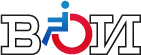 ДАЙДЖЕСТ СМИосновных тем по инвалидностис 23 по 30 июня 2023 г.Москва 30 июня 2023 г.СодержаниеВсероссийское общество инвалидов	523.06.2023, «Известия». «Квот тебе на: как устраиваются на работу инвалиды»	527.06.2023, «Вечерняя Москва». «Определены победители IX всероссийского фотоконкурса о жизни инвалидов «Без барьеров»»	530.06.2023, «Парламентская газета». «В Правительстве призвали не доводить детей до инвалидности»	526.06.2023, издание "Марийская правда". «Инвалиды Марий Эл соревновались в стрельбе»	627.06.2023, издание «СарИнформ». «Средства реабилитации для инвалидов: в облдуме предложили отменить действие закона о госзакупках»	630.06.2023, ИА «Свободные новости» (г. Саратов). «В Саратове пройдет патриотический фестиваль молодых инвалидов»	627.06.2023, Псковская Лента Новостей. «Доступность транспортной инфраструктуры для инвалидов и маломобильных групп осмотрели в Пскове»	727.06.2023, "Вести. Регион-Тюмень". «Занятие по дайвингу провели для тюменцев с особенностями здоровья»	728.06.2023, журнал «Сибдепо» (Кузбасс). «Безграничные: в Кузбассе прошла «Парасибириада-2023»»	729.06.2023, агентство «Оренбуржье». «В Сакмарском районе пройдет учебный сбор по парусному спорту»	830.06.2023, ИА "Онлайн Тамбов.ру". «Уполномоченный по правам человека в регионе посетил Тамбовский гарнизонный военный госпиталь»	828.06.2023, сайт администрации Добрянского г.о. (Пермский край). «В Прикамье пройдет X юбилейный конкурс «Доступная среда-2023»»	827.06.2023, RuNews24.ru (Москва). «В Ивантеевке Всероссийское общество инвалидов организовало театр мод»	925.06.2023, газета «Зеленодольская правда» (Татарстан Респ.). «Местное Общество инвалидов по гранту посетило Марий Эл»	926.06.2023, издание «Бийский рабочий» (Алтайский край). «Деловой разговор: как живется инвалидам в Бийске?»	926.06.2023, издание «Просторы 31» (Белгородская область). «Инклюзивный семейный бранч «Такое взрослое детское» прошёл в ЦКР посёлка Троицкий»	927.06.2023, "НьюсМиасс.ру" (Челябинская область). «Молодёжь из общества инвалидов посетила пожарную часть Миасса»	1029.06.2023, «Знамя» (Нижегородская область). «В зону СВО от земляков с любовью»	10Нормативно-правовое поле, высказывания представителей власти	1124.06.2023, «Парламентская газета». «Родители детей-инвалидов смогут бесплатно получить юридическую помощь»	1126.06.2023, ТАСС. «Кабмин дополнительно выделит 1,5 млрд рублей на закупку лекарств для льготников»	1123.06.2023, «Клерк» (Краснодарский край). «На руководителей НКО без зарплаты не надо сдавать персонифицированные сведения»	1126.06.2023, телерадиокомпания «Грозный». ««Единая Россия» проверяет доступность учреждений медико-социальной экспертизы для инвалидов по РФ»	1226.06.2023, mosobl.er.ru. «Депутат Госдумы Михаил Терентьев встретился с гражданами в Рузе и выступил с отчетом за 2022 год»	1228.06.2023, «Парламентская газета». «Кабмин внес в Госдуму законопроект о комплексной реабилитации инвалидов»	1227.06.2023, «Российская газета». «В Минтруде назвали случаи, когда на МСЭ не требуется направление врача»	1330.06.2023, «Парламентская газета». «В Минпросвещения предложили скорректировать госпрограмму «Развитие образования»»	1330.06.2023, «Парламентская газета». «Биржу труда хотят превратить в эффективное кадровое агентство»	1328.06.2023, ТАСС. «ГД освободила льготников от оплаты доверенностей на представление их интересов в судах»	1428.06.2023, ТАСС. «Комитет Думы предлагает создать реестр организаций, предоставляющих средства реабилитации»	1429.06.2023, Милосердие.ru. «Предложен новый закон о волонтерах: единые правила доступа в учреждения, почетные знаки и другие меры поддержки»	1429.06.2023, «Парламентская газета». «НКО могут разрешить не иметь печатей»	1528.06.2023, «Известия». «Сайты НКО начнут переводить на госсерверы в 2024 году»	1530.06.2023, Агентство социальной информации. «Главный санитарный врач Анна Попова предложила изменить правила проживания в интернатах»	1529.06.2023, Информационное агентство МО. «Андрей Воробьев: в Подмосковье продолжают открывать центры для реабилитации инвалидов»	1626.06.2023, ТАСС. «На Ямале более 150 человек обучили навыкам медицинской и социальной помощи»	1626.06.2023, ТАСС. «На Ставрополье число социальных предприятий выросло вдвое за два года»	1627.06.2023, ulus.media (Якутия). «В Якутии создан Мультицентр профессиональной подготовки инвалидов»	1627.06.2023, Гатчинская служба новостей (Ленинградская область). «Ленобласть поддерживает социально ориентированные некоммерческие организации»	1729.06.2023, tkr-info (г. Рязань). «Губернатор поручил создать для всех детей-инвалидов возможность пользоваться Интернетом»	1727.06.2023, "Петербург 2". «Жилком Петербурга приступил к выдаче соцвыплат семьям с детьми-инвалидами»	17Происшествия	1827.06.2023, РИА «7 новостей» (Рязань). «В Рязани инвалида I группы отправили получать программу реабилитации по «несуществующему» адресу»	18Новости сайта ВОИ	1926.06.2023. «В Кузбассе завершились Межрегиональные соревнования для лиц с поражением опорно-двигательного аппарата «Парасибириада-2023»»	1927.06.2023. «Определили победителей IX Всероссийского фотоконкурса о жизни инвалидов «Без барьеров»»	1927.06.2023. «Завершение проекта «Проблемы семьи решаем вместе»»	1928.06.2023. «Надежда 2023»	2029.06.2023. «В Тюмени пройдет презентация Ресурсного центра адаптации инвалидов»	2029.06.2023. «Наше дело - ПРАВОе»	2030.06.2023. «В погоне за белым мячом»	2130.06.2023. «Экскурсионно-туристическое мероприятие «Дружелюбный Кавказ»»	2123.06.2023, «Известия». «Квот тебе на: как устраиваются на работу инвалиды»В законопроекте о занятости населения России будут внесены изменения, которые позволят соблюсти права инвалидов на трудоустройство, рассказал на ПМЭФ председатель Всероссийского общества инвалидов, депутат Госдумы Михаил Терентьев. Он высказался против положений о дифференциации квот для инвалидов в зависимости от отраслей экономики или характера заболевания, предположив, что они могут оказаться несправедливыми. Как обстоят дела с трудоустройством людей с ОВЗ в России и нужны ли дополнительные изменения в законодательстве, разбирались «Известия».Подробнее: https://iz.ru/1532543/sergei-gurianov/kvot-tebe-na-kak-ustraivaiutsia-na-rabotu-invalidy                                                                                  Вернуться к оглавлению27.06.2023, «Вечерняя Москва». «Определены победители IX всероссийского фотоконкурса о жизни инвалидов «Без барьеров»»Всероссийское общество инвалидов и Союз фотохудожников России определили победителей IX всероссийского фотоконкурса о жизни инвалидов «Без барьеров» и отобрали работы для фотовыставки, которая запланирована на август 2023 года. Об этом стало известно во вторник, 27 июня.Подробнее: https://vm.ru/news/1061983-opredeleny-pobediteli-ix-vserossijskogo-fotokonkursa-o-zhizni-invalidov-bez-barerov                                                                                   Вернуться к оглавлению30.06.2023, «Парламентская газета». «В Правительстве призвали не доводить детей до инвалидности»Кабмин подготовил законопроект, предусматривающий раннее выявление нарушений здоровья.Подробнее: https://www.pnp.ru/social/v-pravitelstve-prizvali-ne-dovodit-detey-do-invalidnosti.html                                                                                    Вернуться к оглавлению26.06.2023, издание "Марийская правда". «Инвалиды Марий Эл соревновались в стрельбе»В Марий Эл прошли соревнования по стрельбе из пневматической винтовки среди инвалидов.Подробнее: https://www.marpravda.ru/news/sport/invalidy-mariy-el-sorevnovalis-v-strelbe/                                                                                     Вернуться к оглавлению27.06.2023, издание «СарИнформ». «Средства реабилитации для инвалидов: в облдуме предложили отменить действие закона о госзакупках»Российские инвалиды и социальные организации столкнулись с дефицитом средств реабилитации из-за санкций. Эта проблема сегодня обсуждалась на совещании в стенах областной думы.Подробнее: https://sarinform.ru/news/community/sredstva-reabilitatsii-dlya-invalidov-v-obldume-predlozhili-otmenit-deystvie-zakona-o-goszakupkah                                                                                      Вернуться к оглавлению30.06.2023, ИА «Свободные новости» (г. Саратов). «В Саратове пройдет патриотический фестиваль молодых инвалидов»В Саратове на следующей неделе пройдет третий фестиваль ПФО для молодых инвалидов «Все в наших руках», посвященный 35-летию Всероссийской организации инвалидов. Об этом сообщает сегодня, 30 июня, министерство труда и социальной защиты Саратовской области.Подробнее: https://fn-volga.ru/news/view/id/208314                                                                                       Вернуться к оглавлению27.06.2023, Псковская Лента Новостей. «Доступность транспортной инфраструктуры для инвалидов и маломобильных групп осмотрели в Пскове»Выездное совещание по вопросам обеспечения доступности для инвалидов и других маломобильных групп населения объектов транспортной инфраструктуры состоялось 27 июня. Об этом на своей странице в социальной сети «ВКонтакте» сообщила депутат Псковской городской Думы, председатель Псковского регионального отделения «Всероссийского общества инвалидов» Марина Борисенкова.Подробнее: https://pln-pskov.ru/automir/adorogi/489395.html                                                                                       Вернуться к оглавлению27.06.2023, "Вести. Регион-Тюмень". «Занятие по дайвингу провели для тюменцев с особенностями здоровья»Тюменское "Всероссийское общество инвалидов" запустило специальную программу. Благодаря ей люди с ограниченными возможностями здоровья пробуют делать неожиданные для себя вещи. Например, погружаются с аквалангом.Подробнее: https://region-tyumen.ru/articles/sport/zanyatie_po_dayvingu_proveli_dlya_tyumentsev_s_osobennostyami_zdorovya/                                                                                        Вернуться к оглавлению28.06.2023, журнал «Сибдепо» (Кузбасс). «Безграничные: в Кузбассе прошла «Парасибириада-2023»»«Парасибириада» – это Спортивные игры Сибирского округа для людей с ограниченными возможностями здоровья. В одном месте собираются те, кто несмотря ни на что двигаются вперед. Фестиваль является ежегодным событием и уже не в первый раз он проходит в Кузбассе.Подробнее: https://sibdepo.ru/news/bezgranichnye-v-kuzbasse-proshla-parasibiriada-2023.html                                                                                         Вернуться к оглавлению29.06.2023, агентство «Оренбуржье». «В Сакмарском районе пройдет учебный сбор по парусному спорту»Мероприятие, организованное Оренбургской областной организацией Всероссийского общества инвалидов (ООО ВОИ), пройдет с 29 июня по 3 июля на Карьере № 2 в Сакмарском районе. Участниками сбора станут члены ООО ВОИ из Оренбурга, Бугуруслана, Бузулука, Абдулино, Орска, Саракташского, Сакмарского, Новосергиевского, Курманаевского, Асекеевского районов. Всего – 50 человек.Подробнее: https://sakmarskievesti.ru/2023/06/28/v-sakmarskom-rajone-projdet-uchebnyj-sbor-po-parusnomu-sportu/                                                                                          Вернуться к оглавлению30.06.2023, ИА "Онлайн Тамбов.ру". «Уполномоченный по правам человека в регионе посетил Тамбовский гарнизонный военный госпиталь»Уполномоченный по правам человека в Тамбовской области Владимир Репин совместно с руководителем региональной организации Всероссийского общества инвалидов Еленой Андроповой посетили Тамбовский гарнизонный военный госпиталь.Подробнее: https://www.onlinetambov.ru/news/society/upolnomochennyy-po-pravam-cheloveka-v-regione-posetil-tambovskiy-garnizonnyy-voennyy-gospital/                                                                                           Вернуться к оглавлению28.06.2023, сайт администрации Добрянского г.о. (Пермский край). «В Прикамье пройдет X юбилейный конкурс «Доступная среда-2023»»Заявки принимаются до 10 августа.Подробнее: https://dobrraion.ru/news/29850/                                                                                           Вернуться к оглавлению27.06.2023, RuNews24.ru (Москва). «В Ивантеевке Всероссийское общество инвалидов организовало театр мод»Театр мод «Вдохновение» Всероссийского общества инвалидов Ивантеевки под председательством Татьяны Лящук уже практически четыре года радует зрителей коллекциями одежды, которые были сделаны из мужских галстуков.Подробнее: https://runews24.ru/podmoskovie/27/06/2023/652982s5456764d0b620df1d683d7aad                                                                                           Вернуться к оглавлению25.06.2023, газета «Зеленодольская правда» (Татарстан Респ.). «Местное Общество инвалидов по гранту посетило Марий Эл»Зеленодольская городская и районная организация ТРО ВОИ стремится сделать жизнь подопечных интересной и разнообразной. Руководитель Инга Орловцева рассказала, чем удивляли зеленодольцев на этот раз.Подробнее: https://zpravda.ru/news/novosti/mestnoe-obshhestvo-invalidov-po-grantu-posetilo-marii-el                                                                                              Вернуться к оглавлению26.06.2023, издание «Бийский рабочий» (Алтайский край). «Деловой разговор: как живется инвалидам в Бийске?»Об этом в программе "Деловой разговор" рассказала Людмила Васильевна Долгова - председатель Всероссийского общества инвалидов в Бийске.Подробнее: https://biwork.ru/news/58367-delovoj-razgovor-kak-zivetsa-invalidam-v-bijske                                                                                            Вернуться к оглавлению26.06.2023, издание «Просторы 31» (Белгородская область). «Инклюзивный семейный бранч «Такое взрослое детское» прошёл в ЦКР посёлка Троицкий»Встречу организовали совместными усилиями местного отделения ВОИ и специалистами ЦКР посёлка Троицкий.Подробнее: https://prostor31.ru/news/obshestvo/2023-06-26/inklyuzivnyy-semeynyy-branch-takoe-vzrosloe-detskoe-proshyol-v-tskr-posyolka-troitskiy-335899                                                                                             Вернуться к оглавлению27.06.2023, "НьюсМиасс.ру" (Челябинская область). «Молодёжь из общества инвалидов посетила пожарную часть Миасса»Гостям показали спецтехнику, предложили примерить боевую одежду и продемонстрировали пожарно-техническое вооружение.Подробнее: http://newsmiass.ru/index.php?news=72361                                                                                               Вернуться к оглавлению29.06.2023, «Знамя» (Нижегородская область). «В зону СВО от земляков с любовью»Тема сбора гуманитарной помощи для военнослужащих, проходящих службу в зоне специальной военной операции на Донбассе, сегодня одна из самых актуальных.Подробнее: https://moyaokruga.ru/gazetaznamia/Articles.aspx?articleId=588771                                                                                                Вернуться к оглавлению24.06.2023, «Парламентская газета». «Родители детей-инвалидов смогут бесплатно получить юридическую помощь»Юридическая помощь будет предоставляться бесплатно родителям детей-инвалидов и их законным представителям. Такой закон, подписанный президентом Владимиром Путиным, размещен 24 июня на официальном интернет-портале правовой информации.Подробнее: https://www.pnp.ru/social/roditeli-detey-invalidov-smogut-besplatno-poluchit-yuridicheskuyu-pomoshh.html                                                                           Вернуться к оглавлению26.06.2023, ТАСС. «Кабмин дополнительно выделит 1,5 млрд рублей на закупку лекарств для льготников»Премьер-министр Михаил Мишустин заявил, что эта работа должна быть выполнена в полном объеме и в срок.Подробнее: https://tass.ru/ekonomika/18118645                                                                            Вернуться к оглавлению23.06.2023, «Клерк» (Краснодарский край). «На руководителей НКО без зарплаты не надо сдавать персонифицированные сведения»Вышло очередное разъяснение Минфина о сдаче ПСФЛ за руководителей НКО, которые работают без денег. Оно прямо противоположно предыдущему разъяснению.Подробнее: https://www.klerk.ru/buh/news/573827/                                                                             Вернуться к оглавлению26.06.2023, телерадиокомпания «Грозный». ««Единая Россия» проверяет доступность учреждений медико-социальной экспертизы для инвалидов по РФ»Мониторинг социальных объектов проходит по партпроекту «Единая страна — доступная среда».Подробнее: https://grozny.tv/news/society/55604                                                                              Вернуться к оглавлению26.06.2023, mosobl.er.ru. «Депутат Госдумы Михаил Терентьев встретился с гражданами в Рузе и выступил с отчетом за 2022 год»Депутат фракции «Единая Россия» Государственной Думы Михаил Терентьев на встрече с гражданами в Рузе охарактеризовал 2022 год как особенный для всей страны.Подробнее: https://mosobl.er.ru/activity/news/deputat-gosdumy-mihail-terentev-vstretilsya-s-grazhdanami-v-ruze-i-vystupil-s-otchetom-za-2022-god                                                                               Вернуться к оглавлению28.06.2023, «Парламентская газета». «Кабмин внес в Госдуму законопроект о комплексной реабилитации инвалидов»Правительство предложило уточнить полномочия федеральных и региональных органов исполнительной власти по вопросам комплексной реабилитации и абилитации инвалидов, а также законодательно закрепить понятие их социокультурной реабилитации и абилитации. Такой законопроект кабмина внесен в Госдуму.Подробнее: https://www.pnp.ru/social/invalidov-khotyat-vklyuchit-v-tvorcheskuyu-deyatelnost-dlya-dalneyshey-integracii-v-obshhestvo.html                                                                                Вернуться к оглавлению27.06.2023, «Российская газета». «В Минтруде назвали случаи, когда на МСЭ не требуется направление врача»В ряде случаев для корректировки индивидуальной программы реабилитации инвалида не требуется направление врача в бюро медико-социальной экспертизы (бюро МСЭ), говорится в официальном Telegram-канале Минтруда. Например, без направления можно уточнить антропометрические данные (вес, рост).Подробнее: https://rg.ru/2023/06/27/v-mintrude-nazvali-sluchai-kogda-na-mse-ne-trebuetsia-napravlenie-vracha.html                                                                                 Вернуться к оглавлению30.06.2023, «Парламентская газета». «В Минпросвещения предложили скорректировать госпрограмму «Развитие образования»»Минпросвещения предложило внести изменения в государственную программу «Развитие образования». Соответствующий проект постановления опубликован на федеральном портале проектов нормативных правовых актов.Подробнее: https://www.pnp.ru/politics/v-minprosveshheniya-predlozhili-skorrektirovat-gosprogrammu-razvitie-obrazovaniya.html                                                                                  Вернуться к оглавлению30.06.2023, «Парламентская газета». «Биржу труда хотят превратить в эффективное кадровое агентство»К 2027 году все службы занятости приведут к единому стандарту, предполагающему индивидуальный подход к обратившимся за работой.Подробнее: https://www.pnp.ru/social/birzhu-truda-khotyat-prevratit-v-effektivnoe-kadrovoe-agentstvo.html                                                                                   Вернуться к оглавлению28.06.2023, ТАСС. «ГД освободила льготников от оплаты доверенностей на представление их интересов в судах»Госдума приняла в среду сразу во II и III чтениях законопроекты, позволяющие льготным категориям граждан бесплатно оформить у нотариуса доверенность на представление их интересов в судах, а также других государственных и муниципальных органах и организациях.Подробнее: https://tass.ru/ekonomika/18139145                                                                                  Вернуться к оглавлению28.06.2023, ТАСС. «Комитет Думы предлагает создать реестр организаций, предоставляющих средства реабилитации»Правительству также предлагают проработать вопрос о создании на базе одного из ведущих университетов специальной площадки с филиалами в федеральных округах или субъектах РФ.Подробнее: https://tass.ru/obschestvo/18142043                                                                                  Вернуться к оглавлению29.06.2023, Милосердие.ru. «Предложен новый закон о волонтерах: единые правила доступа в учреждения, почетные знаки и другие меры поддержки»Новый закон о волонтерах внесен в Думу. Первое из предложенных в нем нововведений – закрепление федеральными ведомствами единых правил взаимодействия с волонтерами для учреждений по своему профилю (медицинских, социальных и т.д.).Подробнее: https://www.miloserdie.ru/news/predlozhen-novyj-zakon-o-volonterstve-edinye-pravila-dostupa-v-uchrezhdeniya-pochetnye-znaki-i-drugie-mery-podderzhki/                                                                                   Вернуться к оглавлению29.06.2023, «Парламентская газета». «НКО могут разрешить не иметь печатей»Использование печати хотят сделать необязательным для некоммерческих организаций, что позволит снизить их издержки и сократит риски мошеннических действий в отношении таких организаций. Соответствующий законопроект депутатов Госдума приняла в первом чтении 29 июня.Подробнее: https://www.pnp.ru/politics/nko-mogut-razreshit-ne-imet-pechatey.html                                                                                    Вернуться к оглавлению28.06.2023, «Известия». «Сайты НКО начнут переводить на госсерверы в 2024 году»Первые сайты социально ориентированных некоммерческих организаций перейдут под госзащиту в 2024 году. Для этого им откроют бесплатный доступ на государственные платформы — «Гособлако» и «Госвеб», которые обеспечивают работу онлайн-порталов ведомств. Об этом «Известиям» сообщила зампредседателя комитета ГД по развитию гражданского общества, автор законопроекта Ольга Занко («Единая Россия»).Подробнее: https://iz.ru/1535879/2023-06-28/saity-nko-nachnut-perevodit-na-gosservery-v-2024-godu                                                                                    Вернуться к оглавлению30.06.2023, Агентство социальной информации. «Главный санитарный врач Анна Попова предложила изменить правила проживания в интернатах»Главный санитарный врач Анна Попова предложила внести изменения в санитарно-эпидемиологические требования к эксплуатации помещений, зданий, сооружений, оборудования и транспорта — всего более 40 пунктов. Проект документа опубликован на портале нормативных правовых актов.Подробнее: https://www.asi.org.ru/news/2023/06/30/pravila-uhoda-za-postoyalczami-internatov-utochnyat/                                                                                     Вернуться к оглавлению29.06.2023, Информационное агентство МО. «Андрей Воробьев: в Подмосковье продолжают открывать центры для реабилитации инвалидов»Как рассказал губернатор Московской области Андрей Воробьев, открытие центров для реабилитации инвалидов – очень важная тема, данная работа в Подмосковье ведется. Об этом сообщает пресс-служба губернатора и правительства региона.Подробнее: https://riamo.ru/article/652449/andrej-vorobev-v-podmoskove-prodolzhayut-otkryvat-tsentry-dlya-reabilitatsii-invalidov                                                                                     Вернуться к оглавлению26.06.2023, ТАСС. «На Ямале более 150 человек обучили навыкам медицинской и социальной помощи»Это стало возможным благодаря внедрению системы долговременного ухода.Подробнее: https://tass.ru/obschestvo/18115651                                                                                     Вернуться к оглавлению26.06.2023, ТАСС. «На Ставрополье число социальных предприятий выросло вдвое за два года»В регионе социальным предпринимателям оказывают финансовые и нефинансовые меры поддержки, что позволяет им открывать частные детские сады, образовательные и медицинские центры.Подробнее: https://tass.ru/ekonomika/18122053                                                                                      Вернуться к оглавлению27.06.2023, ulus.media (Якутия). «В Якутии создан Мультицентр профессиональной подготовки инвалидов»Мультицентр будет отвечать за разработку и реализацию программ профподготовки инвалидов, инклюзивного профобучения и других вопросов.Подробнее: https://ulus.media/2023/06/27/v-yakutii-sozdan-multiczentr-professionalnoj-podgotovki-invalidov/                                                                                       Вернуться к оглавлению27.06.2023, Гатчинская служба новостей (Ленинградская область). «Ленобласть поддерживает социально ориентированные некоммерческие организации»На аппаратном совещании в Правительстве области обсудили итоги проведения первого в истории 47 региона муниципального этапа конкурса по предоставлению грантов Губернатора для социально ориентированных некоммерческих организаций.Подробнее: https://gatchina-news.ru/novosti/lenoblast-podderzhivaet-social-no-orientirovannye-nekommercheskie-organizacii1/                                                                                        Вернуться к оглавлению29.06.2023, tkr-info (г. Рязань). «Губернатор поручил создать для всех детей-инвалидов возможность пользоваться Интернетом»У жителей села Огарево-Почково Сасовского района нет Интернета. Обращение жительницы этого села, матери ребенка-инвалида, обсуждалось на заседании регионального Правительства.Подробнее: https://tkr-info.ru/novosti/:8699-gubernator-poruchil-sozdat-dlya-vseh-detej-invalidov-vozmozhnost-polzovatsya-internetom                                                                                         Вернуться к оглавлению27.06.2023, "Петербург 2". «Жилком Петербурга приступил к выдаче соцвыплат семьям с детьми-инвалидами»Жилищный комитет Петербурга начал выдавать социальные выплаты семьям с детьми-инвалидами за счет городской казны. На эти целы выделили 1,94 млрд рублей. Средства помогут в строительстве или покупке жилья, сообщили в пресс-службе комитета.Подробнее: https://peterburg2.ru/news/zhilkom-peterburga-pristupil-k-vydache-socvyplat-semyam-s-detmiinvalidami-136805.html                                                                                          Вернуться к оглавлению27.06.2023, РИА «7 новостей» (Рязань). «В Рязани инвалида I группы отправили получать программу реабилитации по «несуществующему» адресу»Федеральное бюро медико-социальной экспертизы по Рязанской области выдало инвалиду направление на получение индивидуальной программы реабилитации по «несуществующему» адресу.Подробнее: https://7info.ru/v-rjazani-invalida-i-gruppy-otpravili-poluchat-programmu-reabilitacii-po-nesushhestvujushhemu-adresu/                                                                                        Вернуться к оглавлению26.06.2023. «В Кузбассе завершились Межрегиональные соревнования для лиц с поражением опорно-двигательного аппарата «Парасибириада-2023»»На протяжении 3 дней в Белове соревновались 120 спортсменов с инвалидностью из 11 регионов Сибирского федерального округа: Хакасия, Омск, Томск, Алтайская республика и Алтайский край, Новосибирск, Тува, Забайкалье, Красноярск, Иркутск и Кузбасс.Подробнее: https://www.voi.ru/news/all_news/novosti_voi/v_kuzbasse_zaverhilis_mezregionalnye_sorevnovaniya_dlya_lic_s_porazeniem_oporno-dvigatelnogo_apparata_parasibiriada-2023.html                                                                                                   Вернуться к оглавлению27.06.2023. «Определили победителей IX Всероссийского фотоконкурса о жизни инвалидов «Без барьеров»»Всероссийское общество инвалидов и Союз фотохудожников России определили победителей IX Всероссийского фотоконкурса о жизни инвалидов «Без барьеров» и отобрали   работы для фотовыставки, которая запланирована в августе 2023 года.Подробнее: https://www.voi.ru/news/all_news/novosti_strany/opredelili_pobeditelej_ix_vserossijskogo_fotokonkursa_o_zizni_invalidov_bez_barerov.html                                                                                                    Вернуться к оглавлению27.06.2023. «Завершение проекта «Проблемы семьи решаем вместе»»Немецкая национальная районная организация Алтайской краевой организации Всероссийского общества инвалидов завершает реализацию проекта «Проблемы семьи решаем вместе» с использованием гранта Российской Федерации, предоставленного Фондом президентских грантов.Подробнее: https://www.voi.ru/news/all_news/novosti_strany/opredelili_pobeditelej_ix_vserossijskogo_fotokonkursa_o_zizni_invalidov_bez_barerov.html                                                                                                    Вернуться к оглавлению28.06.2023. «Надежда 2023»20-21 июня в Кирове прошел 28 традиционный областной фестиваль инвалидного спорта «Надежда-2023». Фестиваль совместными усилиями организуют министерство спорта и туризма Кировской области, Центр спортивной подготовки «Вятка-старт» и Кировская областная организация ВОИ.Подробнее: https://www.voi.ru/news/all_news/novosti_voi/nadezda_2023.html                                                                                                    Вернуться к оглавлению29.06.2023. «В Тюмени пройдет презентация Ресурсного центра адаптации инвалидов»"Ресурсный центр адаптации инвалидов" проект Тюменской областной организации ВОИ, который реализуется на средства гранта Президента РФ. Проект является долгосрочным и направлен на безвозмездное оказание социальных услуг инвалидам, людям с ограниченными возможностями здоровья и маломобильным гражданам.Подробнее: https://www.voi.ru/news/all_news/novosti_voi/v_tumeni_projdet_prezentaciya_resursnogo_centra_adaptacii_invalidov.html                                                                                                      Вернуться к оглавлению29.06.2023. «Наше дело - ПРАВОе»В июле Пермская краевая организация ВОИ начнет реализовать проект на тему правового просвещения и повышения правовой грамотности людей с инвалидностью Пермского края.Подробнее: https://www.voi.ru/news/all_news/novosti_voi/nahe_delo_-_pravoe.html                                                                                                     Вернуться к оглавлению30.06.2023. «В погоне за белым мячом»Что для вас мяч? Игрушка из беззаботного детства, когда можно целыми днями играть во дворе, или спортивный снаряд, дарящий радость борьбы и победы? Активные спортсмены Ленинградской областной организации ВОИ выбрали второй вариант. Они общаются с мячиками сравнительно часто – на регулярных соревнованиях по игре в бочча.Подробнее: https://www.voi.ru/news/all_news/novosti_voi/v_pogone_za_belym_myachom.html                                                                                                      Вернуться к оглавлению30.06.2023. «Экскурсионно-туристическое мероприятие «Дружелюбный Кавказ»»С 16 по 20 июня в Кабардино-Балкарии прошло экскурсионно-туристическое мероприятие «Дружелюбный Кавказ» для инвалидов Всероссийского общества инвалидов Южного и Северо-Кавказского федеральных округов.Подробнее: https://www.voi.ru/news/all_news/novosti_voi/ekskursionno-turisticheskoe_meropriyatie_druzelubnyj_kavkaz.html                                                                                                       Вернуться к оглавлениюОфициальный сайт ВОИ: voi.ruСоцсети ВОИ:vk.com/voirussiaok.ru/voirussiayoutube.comt.me/voirussiaok.ru/voirussiainstagram.com/voirussiayoutube.comok.ru/voirussiaВсероссийское общество инвалидовНормативно-правовое поле, высказывания представителей властиПроисшествияНовости сайта ВОИ